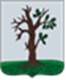                                               Российская ФедерацияБРЯНСКАЯ ОБЛАСТЬСОВЕТ НАРОДНЫХ ДЕПУТАТОВ СТАРОДУБСКОГО МУНИЦИПАЛЬНОГО ОКРУГАРЕШЕНИЕОт 25.07.2023г.  №357  г. СтародубВ соответствии со ст. 10 Федерального закона от 21.12.2001г. № 178-ФЗ «О приватизации государственного и муниципального имущества», п. 3 ст.51 Федерального закона от 06.10.2003г. №131-ФЗ «Об общих принципах организации местного самоуправления в Российской Федерации»,  пунктом 3.5. положения «О порядке владения, пользования  и распоряжения (управления) имуществом, находящимся в муниципальной собственности муниципального образования Стародубского муниципального округа Брянской области», утвержденного решением Совета народных депутатов Стародубского муниципального округа Брянской области от 30.06.2022 №242, Совет народных депутатов Стародубского муниципального округа Брянской области решил:Внести изменения в решение Совета народных депутатов Стародубского муниципального округа Брянской области № 279 от 10.10.2022г «Об утверждении  прогнозного плана приватизации муниципального имущества Стародубского муниципального округа Брянской области  на период 2023-2025годов», дополнив его, согласно приложению №1 Настоящее решение вступает в силу с момента его официального опубликования.Глава Стародубскогомуниципального округа                                                                   Н.Н. ТамилинПриложение №1 к решению Совета народных депутатов Стародубского муниципального округа Брянской области№357 от 25.07.2023 гДополнение к прогнозному плану приватизациимуниципального образования Стародубский муниципальный округ Брянской области на период 2023-2025 годов, утвержденного  решением сессии Совета народных депутатов  №279 от 10.10.2022 «Об утверждении  прогнозного плана приватизации  муниципального имущества Стародубского муниципального округа Брянской области  на период 2023-2025годов»О внесении изменений в решение Совета народных депутатов Стародубского муниципального округа Брянской области № 279 от 10.11.2022г «Об утверждении прогнозного плана приватизации муниципального имущества Стародубского муниципального округа Брянской области на период 2023-2025 годов»№ п/пНаименование имущества (его кадастровый номер)Местонахождение имущества, Площадь здания, строения, сооружения,м2Срок приватизацииСпособ приватизацииСуществующие ограничения (обременения) праваНежилое здание  (32:23:0400506:131)  и земельный участок под ним Брянская область, г.Стародуб, ул.Кооперативная,4105,3II полугодиеАукционНе зарегистрировано